Практичне заняття №3Тема:  «Моделі сіткового планування й керування»Мета: формування умінь та навичок практичного застосування знань через виконання студентами завдань та вправ.Зміст заняттяАктуалізація знань. Перевірка засвоєних знань з теми за допомогою тестування.2. Відпрацювання практичний навичокЗадача №1 Інформація про будівництво комплексу задана переліком робіт, їх тривалістю, послідовністю виконання та оформлена у вигляді таблиці. Побудувати сітковий графік комплексу робіт і знайти правильну нумерацію його вершин.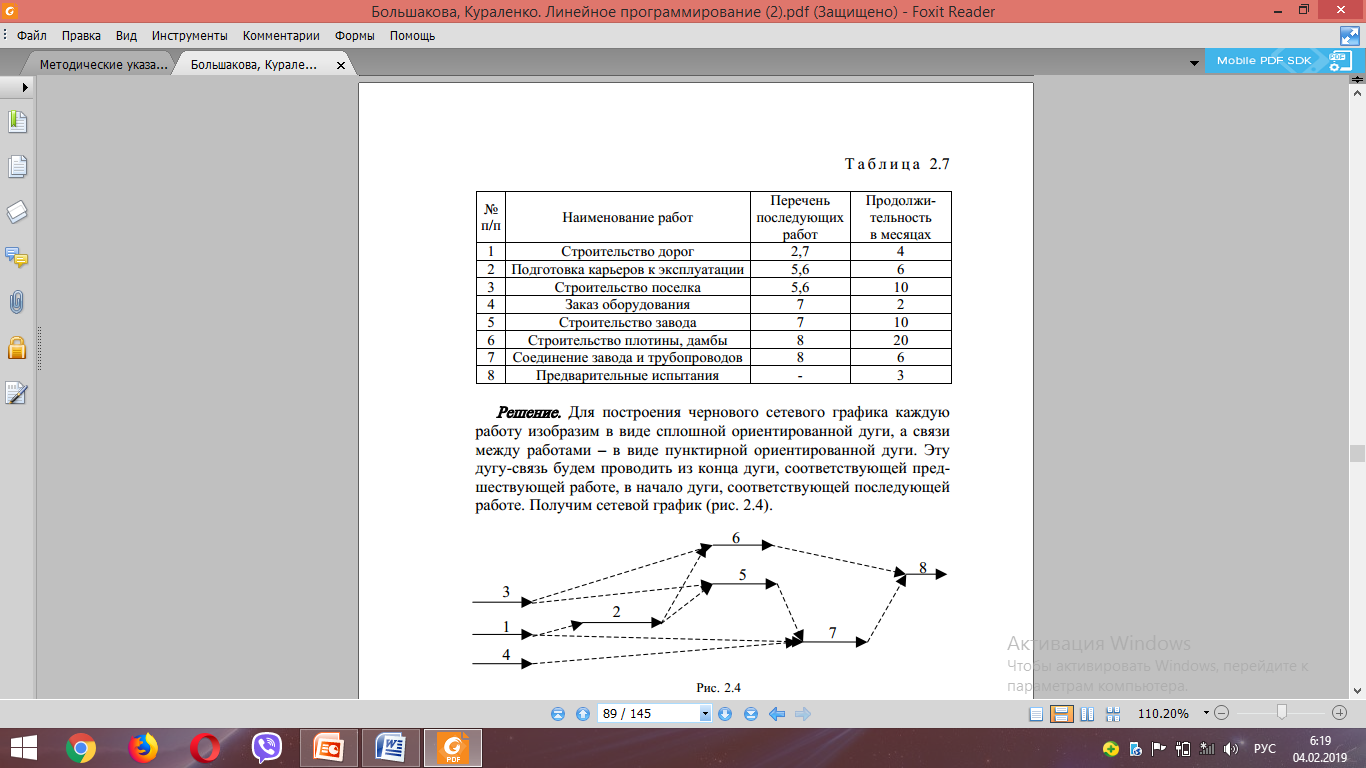 Розв’язання. Для побудови початкового мережевого графіка кожну роботу зобразимо у вигляді суцільної орієнтованої дуги, а зв'язки між роботами - у вигляді пунктирною орієнтованої дуги. Цю дугу-зв'язок будемо проводити з кінця дуги, відповідної попередньої роботи, в початок дуги, відповідної подальшій роботі. 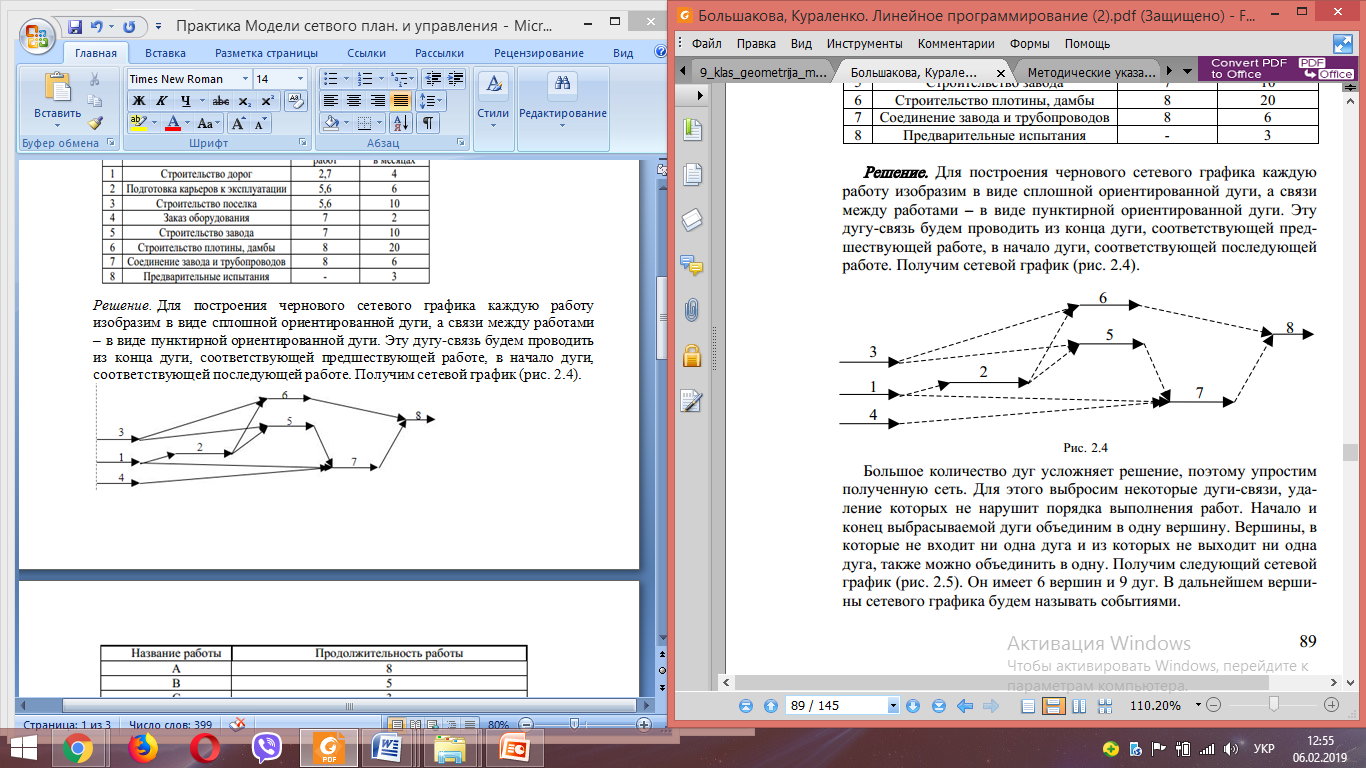 Викинемо деякі дуги-зв'язку, видалення яких не порушить порядку виконання робіт. Початок і кінець викидається дуги об'єднаємо в одну вершину. Вершини, в які не входить ні одна дуга і з яких не виходить жодна дуга, також можна об'єднати в одну. Отримали 6 вершин і 9 дуг.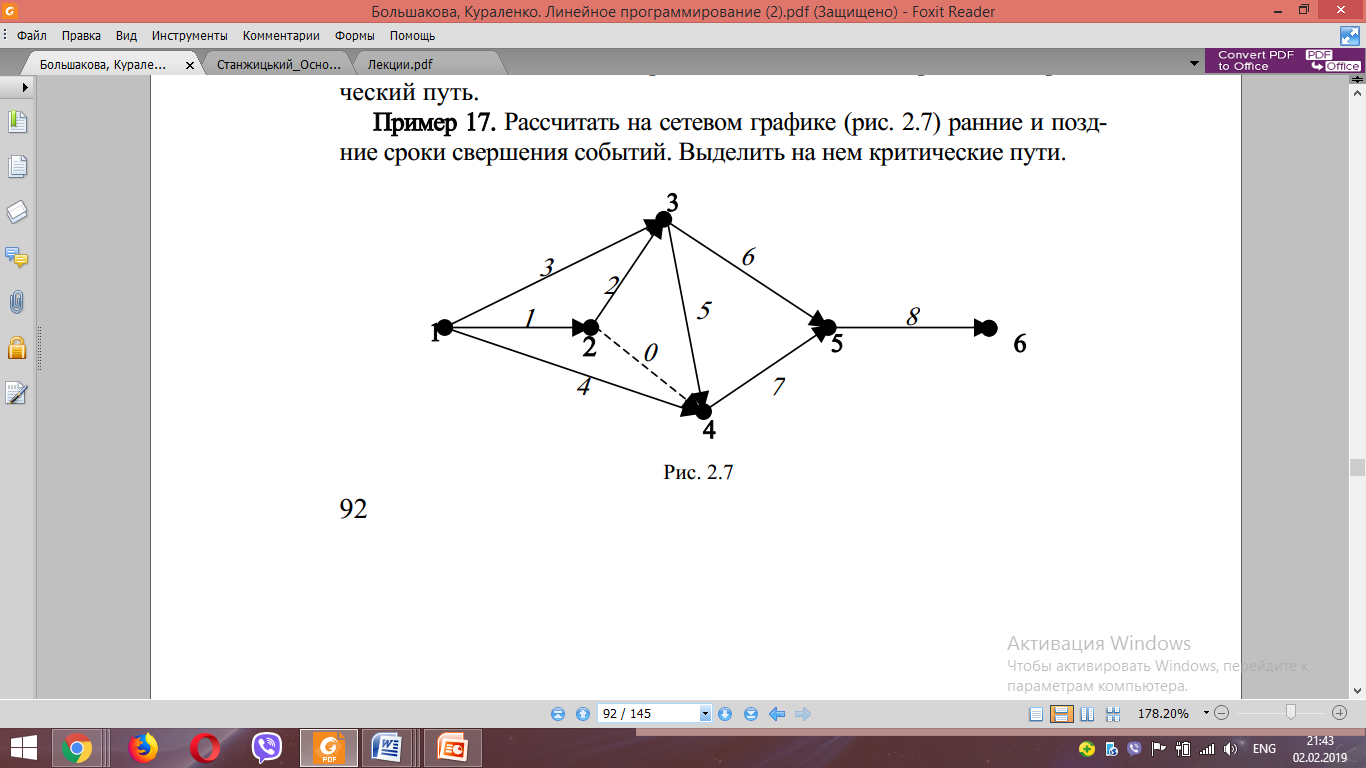 Номер 1 отримує вершина, в яку не входить жодна дуга. Видаляємо (подумки) дуги, що виходять з вершини з номером 1. Вибираємо вершину в яку не входить жодна дуга. Вона буде номер 2. Далі знову (подумки) видаляємо дуги, але вже виходять з вершини з номером 2. Вибираємо вершину в яку не входить жодна дуга вона і отримує наступний за своєю чергою номер 3 і т.д.  Задачи №2 Користуючись умовою попередньої задачі знайти за який мінімальний час може бути завершений весь комплекс робіт?Розв’язання: Ранній термін настання кінцевого події називається критичним часом і позначається Ткр. Далі для кожної вершини j в порядку зростання номерів розглядаємо всі вхідні дуги (i,j) і знайдемо за формулами:= = = = =30+3=33У нашому прикладі Ткр = Tp 6 =33 місяці. Це мінімальний час виконання всього комплексу робіт.Задача №3 Використовуючи умову 1 задачі з'ясувати, як вплине на термін виконання проекту збільшення тривалості будівництва заводу на 4 місяці, а будівництва греблі, дамби на 1 місяць. На який час можна збільшити тривалість будівництва заводу і замовлення обладнання, не змінюючи ранні терміни виконання наступних робіт?Розв’язання: Критичні роботи, як і критичні події, резервів часу не мають. В 1 задачі два критичних шляхи 6 - 5 - 3 - 1 і 6 - 5 - 3 - 2 – 1. Відмітимо, що 4 подія не критична отже ми можемо обчислити резерв його часу  R(4) = = 24 – 20 = 4(мiс.).	Отже, 4 подія може початися на 4 місяці пізніше. При цьому термін завершення всього комплексу робіт не зміниться. Обчислимо повні резерви часу некритичних робіт:Обчислимо вільні резерви часу некритичних робіт:Проведемо аналіз мережевого графіка. З'ясуємо, як вплине на термін виконання проекту збільшення тривалості будівництва греблі, дамби (роботи № 6 або (3, 5)) на 1 місяць. Так як повний резерв часу цієї роботи дорівнює нулю (R35 = 0), то при збільшенні тривалості будівництва греблі, дамби (роботи № 6 або (3, 5)) на 1 місяць час виконання всього проекту також збільшиться на 1 місяць. З'ясуємо, як вплине на термін виконання проекту збільшення тривалості будівництва заводу (роботи № 5 або (3, 4)) на 4 місяці. Так як R34 = 4, то на цій роботі можна використовувати її повний резерв. Іншими словами, можна затримати початок роботи (3, 4) або збільшити тривалість її виконання на 4 місяці, не змінюючи терміну завершення всього комплексу робіт. При цьому шлях, що проходить через цю роботу, стане критичним. Повний резерв часу будь-якої роботи на цьому шляху стане рівним нулю.Визначимо, на який час можна збільшити тривалість будівництва заводу роботи № 5 не змінюючи ранні терміни виконання наступних робіт. Так як r34 = 0, то при затримці початку або збільшенні тривалості даної роботи ранні терміни початку всіх наступних робіт зміняться на ту ж величину.Оскільки r14 = 18, то відкласти замовлення обладнання (роботи № 4) можна на 18 місяців. Це час, який можна додатково виділити для виконання роботи (1,4) без введення додаткових обмежень на час виконання наступних робіт.Задача №4 (Задача про найкоротший шлях). Як найкоротшим шляхом потрапити з вершини 1 у вершину 4? Для вирішення цього завдання кожної дузі орієнтованого графа має бути зіставлено число - час руху по цій дузі від початкової вершини до кінцевої.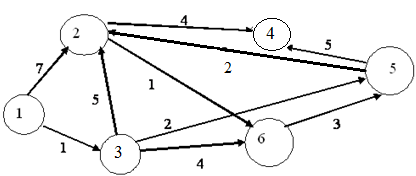 Розв’язання:  Введемо позначення: С (Т) - довжина найкоротшого шляху з вершини 1 у вершину Т. Вже згадана завдання полягає в обчисленні С (4) і вказівці шляху, на якому цей мінімум досягається.Для вихідних даних вершину 3 входить тільки одна стрілка, як раз з вершини 1 і біля цієї стрілки варто її довжина, рівна 1, тому С (3) = 1. Крім того, очевидно, що С (1) = 0 .У вершину 4 можна потрапити або з вершини 2, пройшовши шлях, рівний 4, або з вершини 5, пройшовши шлях, рівний 5. Тому С(4) = min {С(2) + 4 ; С(5) + 5}. У вершину 5 можна потрапити або з вершини 3, пройшовши шлях, рівний 2, або з вершини 6, пройшовши шлях, рівний 3. Тому  С(5) = min {С(3) + 2 ; С(6) + 3}. Ми знаємо, що С (3) = 1. Тому С (5) = min {3; З (6) + 3}. Оскільки очевидно, що С (6) - додатне число, то з останнього співвідношення випливає, що С (5) = 3. У вершину 2 можна потрапити або з вершини 1, пройшовши шлях, рівний 7, або з вершини 3, пройшовши шлях, рівний 5, або з вершини 5, пройшовши шлях, рівний 2.Тому справедливо С(2) = min {С(1) + 7 ; С(3) + 5 ; С(5) + 2}.Нам відомо, що С (1) = 0, С (3) = 1, С (5) = 3. Тому С(2) = min {0 + 7 ; 1 + 5 ; 3 + 2} = 5. Тепер знайдемо С(4) = min {С(2) + 4 ; С(5) + 5} = min {5 + 4 ; 3 + 5} = 8.Таким чином, довжина найкоротшого шляху дорівнює 8. З останнього співвідношення ясно, що в вершину 4 треба йти через вершину 5. Повертаючись до обчислення С (5), бачимо, що в вершину 5 треба йти через вершину 3. А в вершину 3 можна потрапити тільки з вершини 1. Отже, найкоротший шлях такий: 1 → 3 → 5 → 4.Задача №5 Господарсько-питний водопровід з'єднує водонапірну вежу (істочнік I) з фермою (стоком S).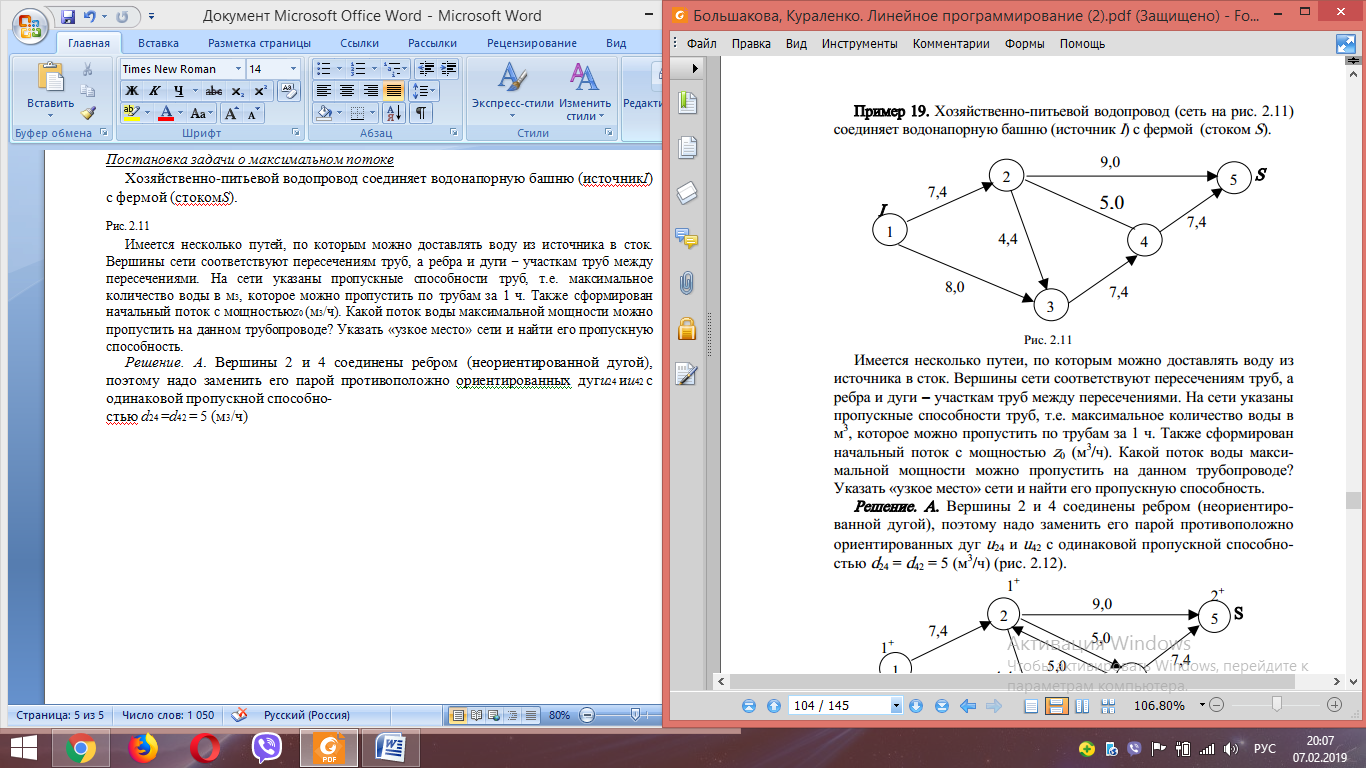  Є кілька шляхів, за якими можна доставляти воду з джерела в стік. Вершини мережі відповідають перетину труб, а ребра і дуги - ділянкам труб між перетинами. На мережі вказані пропускні спроможності труб, тобто максимальну кількість води в м3, яке можна пропустити по трубах за 1 год. Також сформовано початковий потік з мощностью z0=4 (м3 / год). Який потік води максимальної потужності можна пропустити на даному трубопроводі? Вказати «вузьке місце» мережі і знайти його пропускну здатність. Розв’язання: Застосуємо алгоритм Форда-Фалкерсона для побудови максимального потоку і знаходження мінімального розрізу.1. Знайдемо збільшує шлях методом розміщення міток. Джерело I = 1 отримує мітку 1+.1.2. Переглядаємо всі непомічені вершини, сусідні з 1. Це вершини 2 і 3. Надаємо вершині 2 мітку 1+, так як u12-пряма дуга і x12 < d12 (4 <7). Вершині 3 також присвоюємо мітку 1+, оскільки u13 - пряма дуга і x13 < d13.  1.3. Тепер переглядаємо всі непомічені вершини, сусідні з 2. Це вершини 4 і 5. Надаємо вершині 5 мітку 2+, так как u25 - пряма дуга і x25 < d25 (0 <9). Оскільки вершина 5 - це стік S, то на даному етапі вершину 4 можна не розглядати.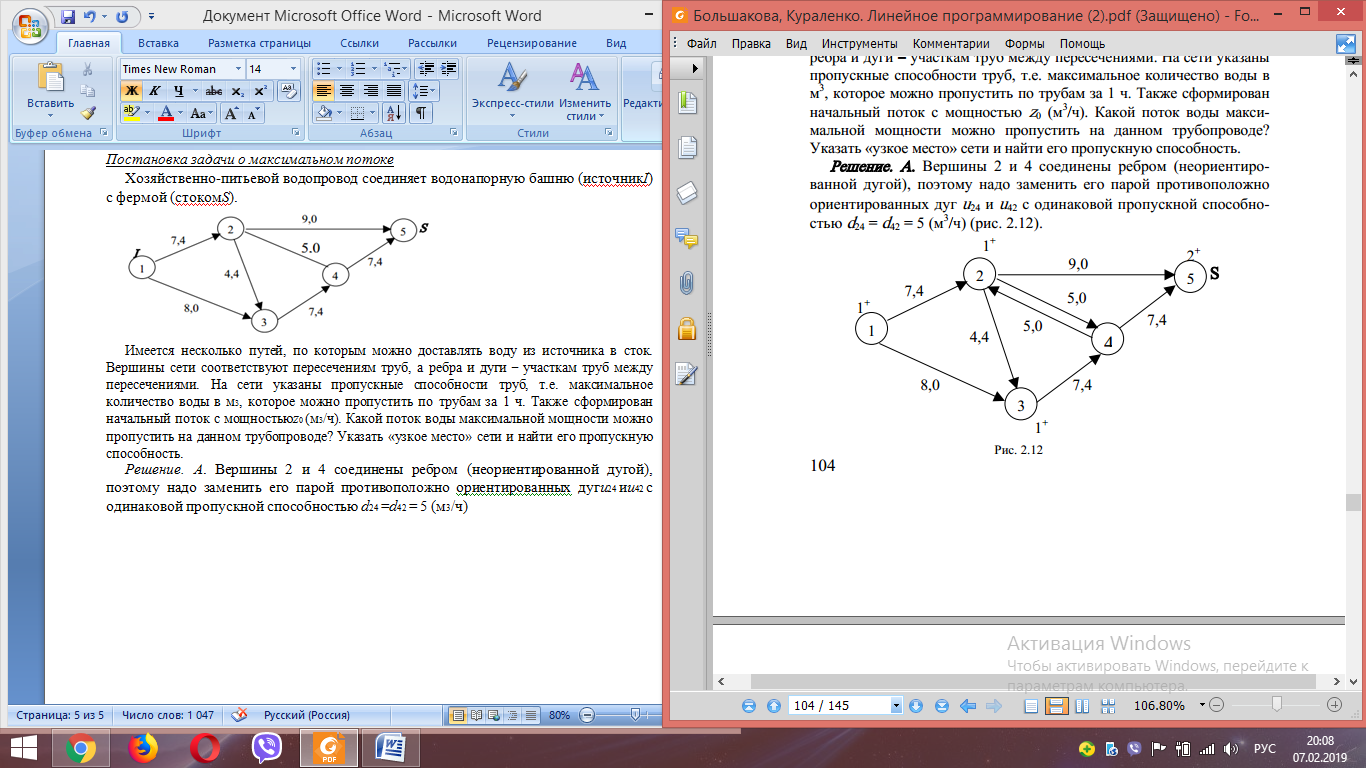 2. Так як стік виявився поміченим, то виписуємо збільшує шлях P1, рухаючись від стоку S до вершини 2, номер якої зазначений в її мітці; потім від неї до вершини 1, номер якої зазначений в мітці. Таким чином, приходимо до джерела I. Р1: 1 - 2 - 5.3.Випісиваем безліч P + (прямих дуг) і безліч P- (зворотних дуг):P + = {u12, u25}, а P- = Ø оскільки зворотні дуги в збільшує шлях не входять. Для прямих дуг обчислюємо величину ε1 = min (dij - xij) = min {d12 - x12; d25 - x25} = min {7-4; 9-0} = 3. Так як зворотних дуг немає, то величину ε2 не розглядаємо.  Уздовж дуг збільшує шляху P1 змінюємо потік z0 = 4 (м3 / год) на величину ε1 = 3 і отримуємо новий потік z1 = z0 + ε = 4 + 3 = 7 (м3 / год), такий що x12: = x12 + ε = 4 + 3 = 7, х25: = x25 + ε = 0 +3 = 3.Решта xij залишаються без змін, тому що не входять в збільшує шлях P1.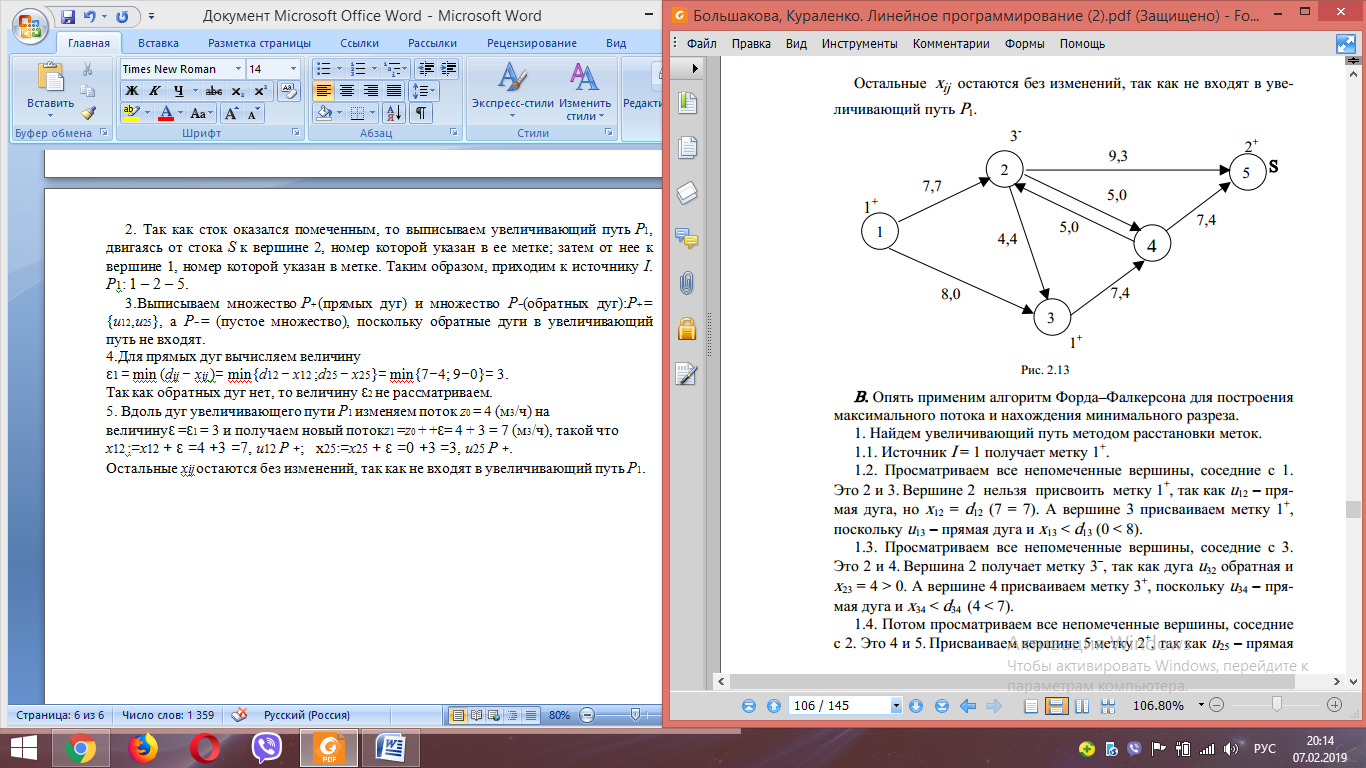 В. Знову застосуємо алгоритм. I = 1 отримує мітку 1+ . Дивимося на всі непомічені вершини, сусідні з 1. Це 2 і 3. Вершини 2 не можна прикріпити мітку 1+, так як u12-пряма дуга, але x12 = d12 (7 = 7). А вершині 3 присвоюємо мітку 1+, оскільки u13 - пряма дуга і x13 < d13 (0 <8). Переглядаємо всі непомічені вершини, сусідні з 3. Це 2 і 4. Вершина 2 отримує мітку 3-, так як дуга u32 зворотня і x23 = 4> 0. А вершині 4 присвоюємо мітку 3+, оскільки u34-пряма дуга і x34 < d34 (4 < 7).Потом переглядаємо всі непомічені вершини, сусідні з 2. Це 4 і 5. Надаємо вершині 5 мітку 2+, так як u25 - пряма дуга і x25 < d25 (3 <9). Оскільки вершина 5 - це стік S, то на даному етапі вершину 4 можна не розглядати.Виписуємо збільшує шлях Р2: 1 - 3 - 2 – 5. P + = {u13, u25}, P- = {u32}.ε1 = min (dij - xij) = min {d13 - x13; d25 - x25} = min {8-0; 9-3} = 6, для зворотних: ε2 = min xij = x23 = 4. Уздовж дуг збільшує шляху P2 змінюємо потік z1 = 7 (м3 / год) на величину ε = min {ε1, ε2} = min {6, 4} = 4 і отримуємо новий потік  z2 = z1 + ε = 7 + 4 = 11 (м3 / год), такий щоx13: = x13 + ε = 0 +4 = 4, u13 P +; x25: = x25 + ε = 3 +4 = 7, u25 P +;х23: = x23 - ε = 4 -4 = 0, u32 P -.Решта xij залишаються без змін, тому що не входять в збільшує путьP2.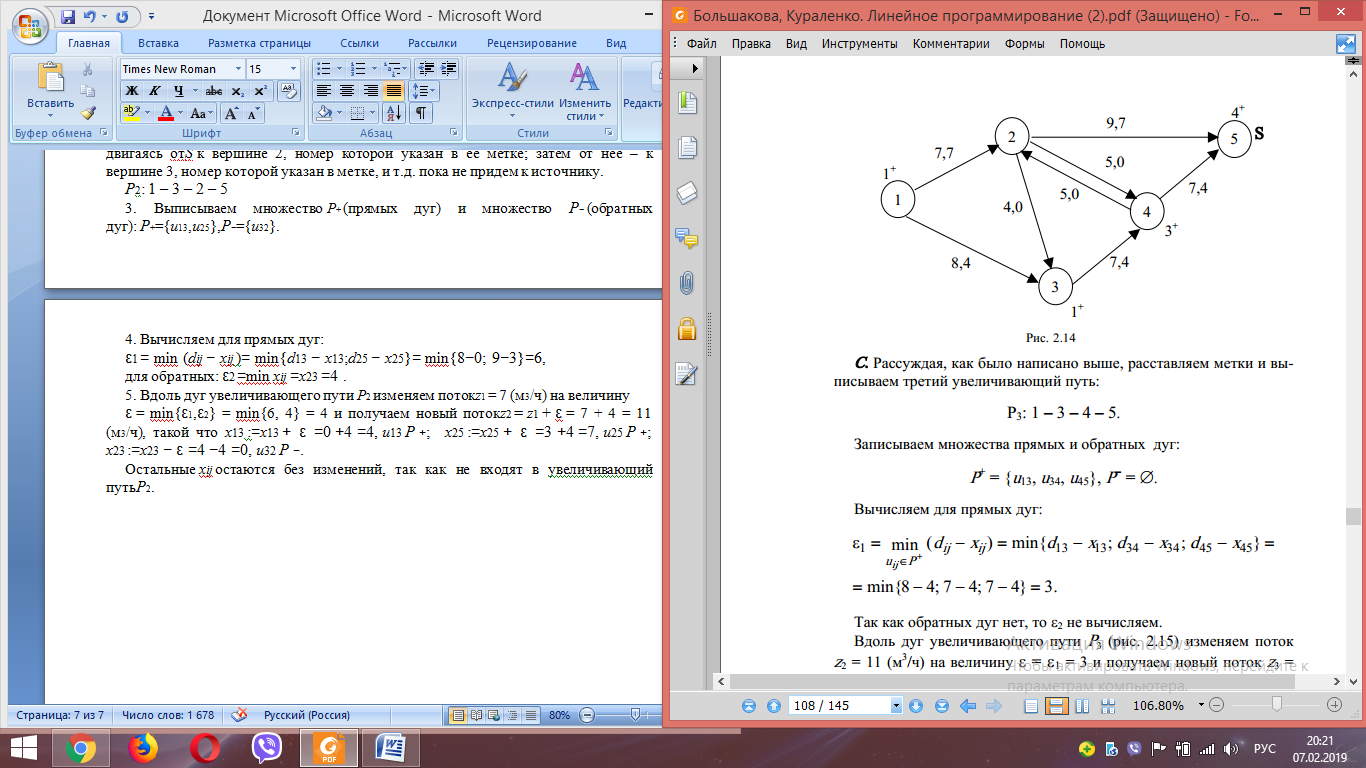 Розмірковуючи, як було написано вище, розставляємо мітки і виписуємо третій збільшує шлях: Р3: 1 - 3 - 4 - 5.Записуємо прямі і зворотні дуги: P + = {u13, u34, u45}, P- = Ø. Обчислюємо ε1 = min (dij- xij) = min {d13- x13; d34- x34; d45- x45} = min {8- 4; 7- 4; 7- 4} = 3Уздовж дуг збільшує шляху P3 змінюємо потік z2 = 11 (м3 / год) на велічіну ε = ε1 = 3 і отримуємо новий потік z3 = z2 + ε = 11 + 3 = 14 (м3 / год), такий що x13: = x13 + ε = 4 + 3 = 7, u13 P +; x34: = x34 + ε = 4 + 3 = 7, u34 P +;x45; = x45 + ε = 4 + 3 = 7, u45 P +. Решта xij залишаються без змін, оскільки не входять в збільшує путьP3.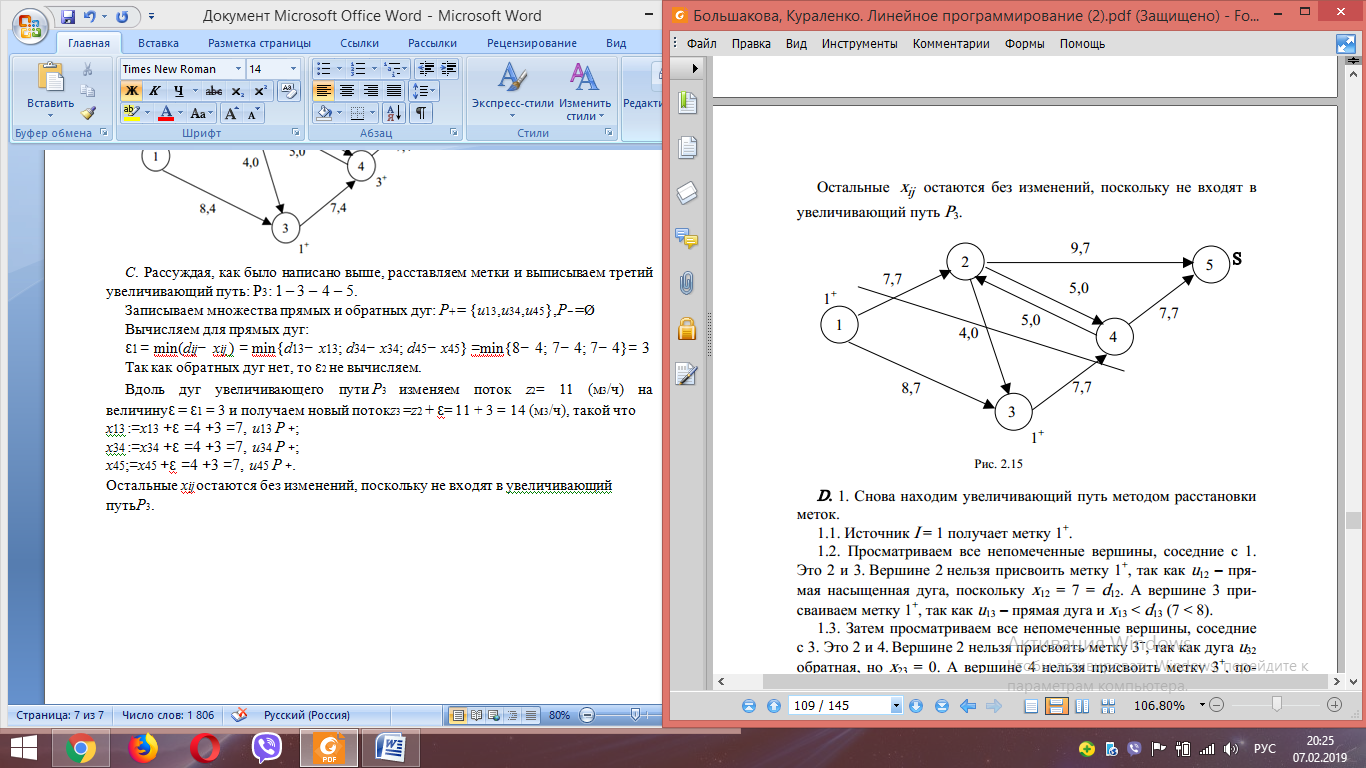 Знову знаходимо збільшує шлях методом розміщення міток. Істочнік I = 1 отримує мітку 1+.Все непомічені вершини, сусідні з 1.Це 2 і 3. Вершини 2 не можна прикріпити мітку 1+, так як u12-пряма насичена дуга, оскільки x12 = 7 = d12. А вершині 3 присвоюємо мітку 1+, так як u13 - пряма дуга і x13 <d13 (7 <8). Переглядаємо всі непомічені вершини, сусідні з 3. Це 2 і 4. Вершини 2 не можна прикріпити мітку 3-, так як дуга u32 зворотна, але x23 = 0. І вершині 4 не можна прикріпити мітку 3+, оскільки u34 - пряма дуга, але x34 = d34 (7 = 7). Так як ми не можемо помітити стік S, то збільшує шляху немає і потік в мережі є максимальним: z max = z3 = 14 (м3 / год).Нехай R - безліч помічених вершин в мережі тобто R = {1, 3}, R'- безліч непомічених вершин, тобто R' = {2, 4, 5}. Тоді побудований розріз (R, R ') = {u12, u34} є мінімальним (дуга u23 в розріз не входить, так як її початок-непомічені вершина, а кінець - позначена). І алгоритм закінчує свою роботу.Мінімальний розріз (R, R ') є «вузьким місцем» мережі. Знайдемо його пропускну здатність: C (R, R) = Σdij = d12 + d34 = 7 + 7 = 14 (м / ч) що збігається з величиною максимального потоку води у водопроводі.3. Завдання для самостійної роботи1.  Компанія планує відкриття нової торгової точки. Передбачуваний склад робіт по проекту включає 6 заходів. Тривалість роботи в місцях представлена в таблиці. Побудувати сітковий графік комплексу робіт і знайти правильну нумерацію його вершин.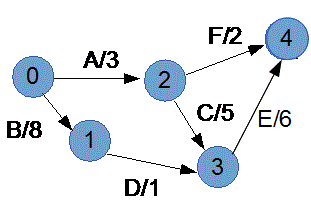 Розв’язок  наведено на малюнку справа.2.  Використовуючи умову задачі 1знайти за який мінімальний час може бути завершений весь комплекс робіт? Розв’язок Ранній термін настання кінцевого події називається критичним часом і позначається Ткр.  .= = =Ткр =  = 15 місяців.3. Використовуючи умову 1 задачі з'ясувати, як вплине на термін виконання проекту збільшення тривалості роботи №4 на 1 місяц. На який час можна збільшити тривалість роботи №1, не змінюючи ранні терміни виконання наступних робіт?Розв’язання: Критичні роботи, як і критичні події, резервів часу не мають. В 1 задачі критичний шлях  1-2-4-5. Отже при збільшенні тривалості робіт на 1 місяць час виконання всього проекту також збільшиться на 1 місяць.Работи ПопередніТривалість  А-3В-8СА5DB1EC,D6FA2